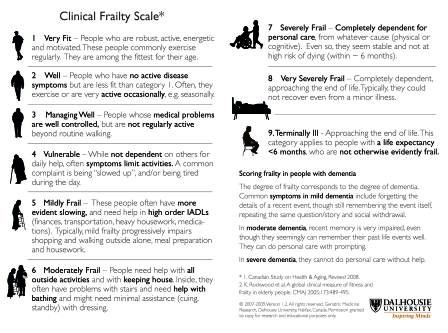 Age (years)Age (years)Gender (M/F)Gender (M/F)Dementia (N/probable/Y)Dementia (N/probable/Y)Specialty (Choose one of: Acute medicine/ Geriatric medicine/ Other medicine/ Stroke/ Other surgery/ General surgery/ Orthopaedic surgery)Specialty (Choose one of: Acute medicine/ Geriatric medicine/ Other medicine/ Stroke/ Other surgery/ General surgery/ Orthopaedic surgery)Clinical Frailty Scale (1-9) – This should be recorded for their status 2 weeks prior to admission; use all available information including functional history by clerking doctor and/or OT assessment – use guide overleafClinical Frailty Scale (1-9) – This should be recorded for their status 2 weeks prior to admission; use all available information including functional history by clerking doctor and/or OT assessment – use guide overleafDelirium screening performed in first 48 hours? (N/Y)Delirium screening performed in first 48 hours? (N/Y)If so, who by? (Choose one of: Junior doctor FY1-CT2/ Geriatric SpR or consultant/ Other medical SpR or consultant/ Surgery SpR or consultant/ Nurse, AHP, or other)Delirium diagnosis in notes? (N/Y)Delirium diagnosis in notes? (N/Y)If yes, duration (days)?If yes, Incident (not present on admission), or prevalent (present on admission?If yes, subtype? None/ Hyperactive/ Mixed/ HypoactiveIf no, proceed to full retrospective assessment (not necessary if delirium diagnosed)If no, proceed to full retrospective assessment (not necessary if delirium diagnosed)If no, proceed to full retrospective assessment (not necessary if delirium diagnosed)Delirium present in retrospective assessment? (N/Y) – use guide overleafDelirium present in retrospective assessment? (N/Y) – use guide overleafIf yes, duration? (days)If yes, Incident or prevalent?If yes, subtype? None/ Hyperactive/ Mixed/ HypoactiveLength of stay (or time to death if inpatient death)Length of stay (or time to death if inpatient death)Inpatient mortality (N/Y)Inpatient mortality (N/Y)Discharge destination? (New care home*/ previous care home/ own home/ rehabilitation)*Care home can be residential or nursingDischarge destination? (New care home*/ previous care home/ own home/ rehabilitation)*Care home can be residential or nursingIf delirium diagnosis in notes, was this included on discharge documentation? (N/Y)If delirium diagnosis in notes, was this included on discharge documentation? (N/Y)aA disturbance in;  i)  Attention- reduced ability to direct, focus, sustain, and shift attention  FROM: 20-1, MOYB (if done), comments including ”distractible”, “inattentive”, or similar	                YesNo? OR ii) Awareness (reduced orientation to the environment)     FROM: comments including “drowsy”, “agitated”, or similarYesNo?bThe disturbance;  i) Develops over a short period of time (usually hours to a few days)   Ii) Represents a change from baseline attention & awareness    iii) tends to fluctuate in severity during the course of the day  FROM: documentation as new problem by medical staff, or relative concernYesNo?cAn additional disturbance in cognition (e.g. memory deficit, disorientation, language, visuospatial ability, or perception).  FROM: AMTS, MOCA (if done), comments of “confusion”, or similarYesNo?dExclusions- The disturbance in criteria A and C are;  i) Better explained by another pre-existing, established, or evolving neurocognitive disorder, or ii) Occur in the context of a severely reduced level of arousal such as coma.   FROM: History suggestive of progressive condition on admission OR severely obtunded patient e.g. in the context of Type 2 respiratory failure requiring ICU admissionYesNo?eThere is evidence from the history, physical examination or laboratory findings that the disturbance is a direct physiological consequence of another medical condition, substance intoxication or withdrawal, or exposure to a toxin, or is due to multiple aetiologies. FROM: Acute illness/precipitant of any description (should be yes for all patients)YesNoProbable Delirium Diagnosis – all items a,b,c and e ‘yes’, plus d ‘no’YesNoPossible delirium diagnosis – if any ‘?’ or e ‘no’YesNo